Zolanda Space Writing September 6, 1958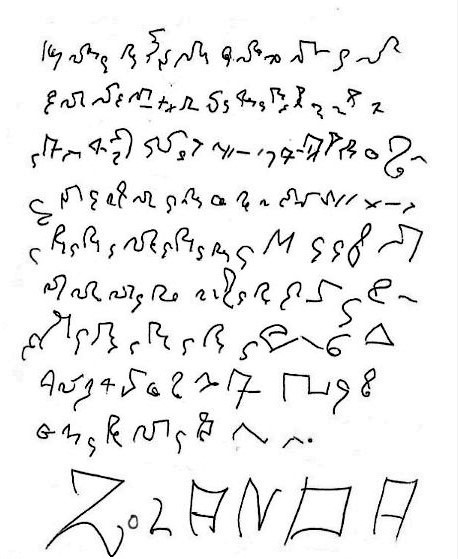 